   ПОСТАНОВЛЕНИЕ                                                                                                    JÖП	с.Жана-Аул		ОБ УТВЕРЖДЕНИИ ТРЕБОВАНИЙ К ПОРЯДКУ РАЗРАБОТКИ И ПРИНЯТИЯ ПРАВОВЫХ АКТОВ О НОРМИРОВАНИИ В СФЕРЕ ЗАКУПОК ДЛЯ ОБЕСПЕЧЕНИЯ МУНИЦИПАЛЬНЫХ НУЖД МУНИЦИПАЛЬНОГО ОБРАЗОВАНИЯ КАЗАХСКОЕ СЕЛЬСКОЕ ПОСЕЛЕНИЕ, СОДЕРЖАНИЮ УКАЗАННЫХ АКТОВ И ОБЕСПЕЧЕНИЮ ИХ ИСПОЛНЕНИЯВ соответствии с частью 4 статьи 19 Федерального закона от 5 апреля 2013 года N 44-ФЗ "О контрактной системе в сфере закупок товаров, работ, услуг для обеспечения государственных и муниципальных нужд", постановлением Правительства Российской Федерации от 2 сентября 2015 года N 926 "Об утверждении общих правил определения требований к закупаемым заказчиками отдельным видам товаров, работ, услуг (в том числе предельных цен товаров, работ, услуг) постановляю:1. Утвердить прилагаемые требования к порядку разработки и принятия правовых актов о нормировании в сфере закупок для обеспечения муниципальных нужд муниципального образования Казахское сельское поселение, содержанию указанных актов и обеспечению их исполнения согласно приложению к настоящему Постановлению.       2. Постановление от 09 августа  2016г. №111-А «Об утверждении требований к порядку разработки и принятия правовых актов о нормировании в сфере закупок для обеспечения муниципальных нужд муниципального образования Казахское сельское поселение, содержанию указанных актов и обеспечению их исполнения» считать недействительным.3.Настоящее постановление подлежит официальному опубликованию путем его размещения на  официальном сайте муниципального образования Казахское сельское поселение в сети "Интернет". Информация о размещении на официальном сайте настоящего постановления подлежит опубликованию в газете «Чуйские зори». 4. Контроль за исполнением настоящего Постановления оставляю за собой.Глава Казахского сельскогопоселения                                                                                          У.К.ИмангажиновУтвержденыПостановлением Главы Казахского сельского поселенияот 22.06.2021г. №19ТРЕБОВАНИЯК ПОРЯДКУ РАЗРАБОТКИ И ПРИНЯТИЯ ПРАВОВЫХ АКТОВО НОРМИРОВАНИИ В СФЕРЕ ЗАКУПОК ДЛЯ ОБЕСПЕЧЕНИЯ МУНИЦИПАЛЬНЫХНУЖД МУНИЦИПАЛЬНОГО ОБРАЗОВАНИЯ КАЗАХСКОЕ СЕЛЬСКОЕ ПОСЕЛЕНИЕ ,СОДЕРЖАНИЮ УКАЗАННЫХ АКТОВ И ОБЕСПЕЧЕНИЮ ИХ ИСПОЛНЕНИЯ1. Настоящие требования к порядку разработки и принятия правовых актов о нормировании в сфере закупок, содержанию указанных актов и обеспечению их исполнения (далее - Требования) устанавливаются в отношении следующих правовых актов о нормировании в сфере закупок:а) Администрации муниципального образования Казахское сельское поселение, утверждающих:- правила определения нормативных затрат на обеспечение функций Администрации муниципального образования Казахское сельское поселение, (далее - муниципальные органы) (включая подведомственные им казенные учреждения);- правила определения требований к закупаемым муниципальными органами и подведомственными им муниципальными казенными и бюджетными учреждениями, муниципальными унитарными предприятиями отдельным видам товаров, работ, услуг (в том числе предельных цен товаров, работ, услуг);б) муниципальных органов, утверждающих:- нормативные затраты на обеспечение функций муниципальных органов (включая подведомственные казенные учреждения) (далее - нормативные затраты);- требования к закупаемым ими и подведомственными им казенными учреждениями и бюджетными учреждениями, муниципальными унитарными предприятиями отдельным видам товаров, работ, услуг (в том числе предельных цены товаров, работ, услуг) (далее - требования к отдельным видам товаров, работ, услуг);в) правовые акты, указанные в подпунктах "а", "б" пункта 1 настоящих Требований, направляются на согласование в муниципальный орган на бумажном носителе, с приложением на электронном носителе, не позднее чем за 4 рабочих дня до истечения сроков их размещения. Подготовка и согласование проектов правовых актов осуществляется в порядке, предусмотренном для подготовки и согласования проектов таких правовых актов.2. Правовые акты, указанные в подпункте "а" пункта 1 настоящих Требований, разрабатываются экономистом по финансовой работе Казахской сельской администрации, по согласованию отделом экономики и предпринимательства и с Финансовым отделом Администрации муниципального образования  «Кош-Агачский район" в форме проектов постановлений Администрации муниципального образования Казахское сельское поселение.3. Правовые акты, указанные в подпункте "б" пункта 1 настоящих Требований, разрабатываются органами местного самоуправления, структурными подразделениями Администрации муниципального образования  Казахское сельское поселение осуществляющими функции и полномочия учредителя в отношении подведомственных муниципальных бюджетных учреждений, унитарных предприятий, муниципальных казенных учреждений, в форме распоряжений (приказов) соответствующих органов муниципальных казенных учреждений и унитарных предприятий.4. Проекты муниципальных правовых актов, указанные в абзаце втором подпункта "а" и в абзаце втором подпункта "б" пункта 1 настоящих Требований, и пояснительные записки к ним размещаются разработчиками проектов документов на официальном портале муниципального образования Казахское сельское поселение для проведения предварительного обсуждения проектов муниципальных правовых актов в целях осуществления общественного контроля.5. Срок проведения обсуждения в целях осуществления общественного контроля не может быть менее пяти календарных дней со дня размещения проектов муниципальных правовых актов, указанных в абзаце втором подпункта "а" и в абзаце втором подпункта "б" пункта 1 настоящих Требований, на официальном портале муниципального образования Казахское сельское поселение. 6. Муниципальные органы рассматривают предложения общественных объединений, юридических и физических лиц, поступившие в электронной или письменной форме, в срок, установленный Федеральным законом от 02.05.2006 N 59-ФЗ "О порядке рассмотрения обращений граждан Российской Федерации" с учетом положений пункта 5 настоящих Требований.7. Муниципальные органы не позднее 3 рабочих дней со дня рассмотрения предложений общественных объединений, юридических и физических лиц размещают поступившие предложения и ответы на них в установленном порядке на официальном портале муниципального образования Казахское сельское поселение.8. По результатам предварительного обсуждения в целях общественного контроля разработчики проектов документов при необходимости принимают решения о внесении изменений в проекты правовых актов, указанных в абзаце втором подпункта "а" и в абзаце втором подпункта "б" пункта 1 настоящих Требований, с учетом предложений общественных организаций, юридических и физических лиц.После внесения изменений в проекты муниципальных правовых актов повторное обсуждение в целях осуществления общественного контроля не проводится.9. Проекты правовых актов, указанных в абзаце третьем подпункта "а" и в абзаце третьем подпункта "б" пункта 1 настоящих Требований, перед их принятием подлежат обязательным предварительным обсуждениям на заседаниях общественных советов при муниципальных органах (далее - общественный совет).10. По результатам рассмотрения проектов муниципальных правовых актов, указанных в пункте 9 настоящих Требований, общественный совет принимает одно из следующих решений:а) о необходимости доработки проекта правового акта;б) о возможности принятия правового акта.11. Решение, принятое общественным советом, оформляется в соответствии с положением об общественном совете и не позднее 10 рабочих дней со дня принятия размещается муниципальными органами  на официальном портале   муниципального образования Казахское сельское поселение.12. В случае принятия решения, указанного в подпункте "а" пункта 10 настоящих Требований, проекты соответствующих правовых актов подлежат доработке в течение не более 10 дней со дня принятия такого решения.После внесения изменений в проект муниципального правового акта повторное рассмотрение проекта на общественном совете не осуществляется.13. Муниципальные органы в течение 7 рабочих дней со дня принятия муниципальных правовых актов, указанных в пункте 1 настоящих Требований, размещают на официальном портале муниципального образования Казахское сельское поселение.14. Муниципальные органы принимают муниципальные правовые акты, указанные в абзаце третьем подпункта "б" пункта 1 настоящих Требований, в срок до 15 февраля 2019 года. В дальнейшем указанные муниципальные правовые акты пересматриваются муниципальными органами не реже одного раза в год в срок до 15 декабря текущего финансового года.15. Внесение изменений в правовые акты, указанные в пункте 1 настоящих Требований, осуществляется в случаях изменения законодательства Российской Федерации и иных нормативных правовых актов о контрактной системе в сфере закупок товаров, работ, услуг для обеспечения государственных и муниципальных нужд, изменения лимитов бюджетных обязательств, а также по решению муниципального органа, связанному с особенностями реализации его функций и полномочий, возникновения обстоятельств, предвидеть которые на дату разработки и принятия муниципального правового акта было невозможно. Внесение изменений в муниципальные правовые акты осуществляется в порядке, установленном настоящими Требованиями для их принятия (кроме устранения грамматических или арифметических ошибок и описок).16. Постановление Администрации муниципального образования  Казахское сельское поселение, утверждающее правила определения нормативных затрат, должно содержать:1) порядок расчета нормативных затрат, в том числе формулы расчета;2) обязанность муниципальных органов определить порядок расчета нормативных затрат, для которых правовым актом, утверждающим правилами определения нормативных затрат, не установлен порядок расчета;3) требование об определении муниципальными органами нормативов количества и (или) цены товаров, работ, услуг, в том числе сгруппированных по должностям работников и (или) категориям должностей работников.17. Постановление Администрации муниципального образования  Казахское сельское поселение, утверждающее правила определения требований к отдельным видам товаров, работ, услуг, должно содержать:1) порядок определения значений характеристик (свойств) отдельных видов товаров, работ, услуг (в том числе предельных цен товаров, работ, услуг), включенных в утвержденный администрацией муниципального образования  Казахское сельское поселение перечень отдельных видов товаров, работ, услуг;2) порядок отбора отдельных видов товаров, работ, услуг (в том числе предельных цен товаров, работ, услуг), закупаемых непосредственно муниципальными органами и подведомственными им муниципальными казенными и бюджетными учреждениями, муниципальными унитарными предприятиями (далее - ведомственный перечень);3) форму ведомственного перечня.18. Правовые акты, утверждающие нормативные затраты, должны содержать:1) порядок расчета нормативных затрат, для которых правилами определения нормативных затрат не установлен порядок расчета;2) нормативы количества и (или) цены товаров, работ, услуг, в том числе сгруппированные по должностям работников и (или) категориям должностей работников.19. Правовые акты, утверждающие требования к отдельным видам товаров, работ, услуг, должны содержать:а) наименования заказчиков (подразделений заказчиков), в отношении которых устанавливаются требования к отдельным видам товаров, работ, услуг (в том числе предельные цены товаров, работ, услуг);б) перечень отдельных видов товаров, работ, услуг с указанием характеристик (свойств) и их значений.20. Правовые акты, указанные в подпункте "б" пункта 1 настоящих Требований, устанавливают требования к отдельным видам товаров, работ, услуг, закупаемым одним или несколькими заказчиками, и (или) нормативные затраты на обеспечение функций муниципальных органов и (или) одного или нескольких подведомственных муниципальных казенных учреждений и унитарных предприятий.РОССИЙСКАЯ ФЕДЕРАЦИЯ РЕСПУБЛИКА  АЛТАЙКОШ-АГАЧСКИЙ РАЙОНСЕЛЬСКАЯ АДМИНИСТРАЦИЯКАЗАХСКОГО  СЕЛЬСКОГО ПОСЕЛЕНИЯ649789, с. Жана-Аулул. Абая,9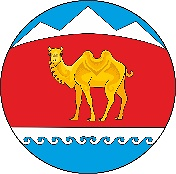 РОССИЯ ФЕДЕРАЦИЯЗЫАЛТАЙ РЕСПУБЛИКАКОШ-АГАЧ АЙМАККАЗАХСКОЕ  JУРТ JEЗЕЕЗИНИН АДМИНИСТРАЦИЯЗЫ649789, Жана-АулАбая,9от“22”июня2021 г.. №19